   СОБРАНИЕ   муниципального образования «Холмский городской округ» РЕШЕНИЕот 25.04.2019 г. № 11/6-90О внесении изменений в Положение о списании муниципального имущества муниципального образования «Холмский городской округ», утвержденного решением Собрания муниципального образования «Холмский городской округ» от 19.12.2013 № 5/5-55 В соответствии с Налоговым кодексом  Российской Федерации, со статьями 16, 35, 51 Федерального закона от 06.10.2003 № 131-ФЗ «Об общих принципах организации местного самоуправления в Российской Федерации», руководствуясь частью 3 статьи 30 Устава муниципального образования «Холмский городской округ», Собрание муниципального образования «Холмский городской округ» РЕШИЛО:Внести в Положение о списании муниципального имущества муниципального образования «Холмский городской округ», утвержденное решением Собрания муниципального образования «Холмский городской округ» от 19.12.2013 № 5/5-55, следующие изменения:Часть 6 статьи 1 изложить в следующей редакции:«6. На основании распоряжения Комитета по управлению имуществом администрации муниципального образования «Холмский городской округ» (далее - Комитет) осуществляется списание муниципального движимого имущества, закрепленного за организациями, балансовая стоимость которых от 100 000 рублей до 200 000 рублей, а также муниципального движимого имущества, не закрепленного за организациями, балансовой стоимостью до 200 000 рублей».Часть 7 статьи 1 изложить в следующей редакции:«7. Списание муниципального движимого имущества, числящегося на балансе организаций, балансовой стоимостью до 40 000 рублей, кроме транспортных средств, самоходных машин и других видов техники, осуществляется такими организациями самостоятельно.Списание муниципального движимого имущества, числящегося на балансе организаций, балансовой стоимостью от 40 000 рублей до 100 000 рублей, кроме транспортных средств, самоходных машин и других видов техники, осуществляется такими организациями самостоятельно с письменного согласования с Комитетом.Пункт 2 части 3 статьи 3 изложить в следующей редакции:«2) копия заключения Муниципального казенного учреждения «Служба единого заказчика» муниципального образования «Холмский городской округ».Пункт 12 статьи 2 изложить в следующей редакции:«Проекты постановлений администрации муниципального образования «Холмский городской округ» о списании готовятся правообладателем самостоятельно».Пункт 13 статьи 2 изложить в следующей редакции:«На основании постановления администрации муниципального образования «Холмский городской округ» правообладатель составляет Акт о списании в 2 (двух) экземплярах, Акт о списании транспортного средства, самоходных машин и других видов техники составляется в 3 (трёх) экземплярах, удостоверяется печатью и предоставляется в двухнедельный срок в Комитет».2. Опубликовать настоящее решение в газете «Холмская панорама» и разместить на официальном сайте Собрания муниципального образования «Холмский городской округ».3. Контроль за исполнением настоящего решения возложить на председателя постоянной комиссии по жилищно-коммунальному хозяйству и имуществу Собрания муниципального образования «Холмский городской округ» (Зенкин А.М.).Глава муниципального образования «Холмский городской округ»					    	             А.А. Летечин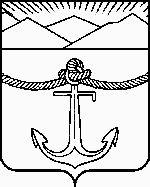 